Online-Seminar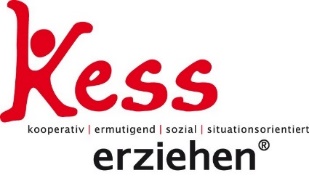 KESS erziehen - Zwischen KiTa, Schule und Alltag(swahnsinn)Mit diesem Online-Angebot bekommen Mütter und Väter die Gelegenheit, Stärkung in ihrer Erziehungsaufgabe zu erhalten. Authentisch und lebensnah spricht die Referentin aus dem Alltag einer Familie mit vier Kindern. Die Online-Seminarreihe nimmt einzelne Bereiche aus dem Erziehungsalltag in den Blick und gibt Einblicke in den Eltern-Kurs „Kess-erziehen“. Die Inhalte werden via Zoom vermittelt, es gibt die Möglichkeit der Selbstreflexion und des Austausches.Es können alle oder einzelne Abende der Reihe gebucht werden."Hör doch endlich auf damit…"  was kann ich nur tun?Geschwister –zum Streit gehören zweiJungs gerecht erziehen –Brauchen Jungs heute etwas Anderes als früher?Trau dich! So machen wir Kindern Mut.Der Familienrat –So können wir mit den Kindern den Alltag regeln 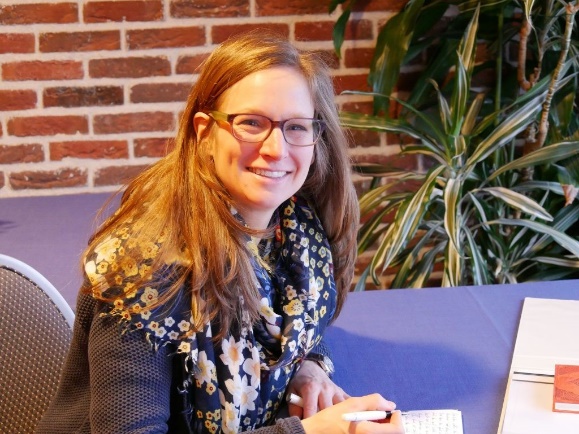 Mittwoch, 26.1., 2.2., 9.2., 16.2. und 23.2.2022Jeweils 20 – 21 UhrKursleiterin: Julia Schallehn (Pädagogin, Elternbegleiterin und KESS-Trainerin)Info und Anmeldung:  07031 660716 anmeldung@keb-boeblingen.deKursgebühr: 	45,- € pro Person bzw. 55,- € pro PaarEinzelabende:	10,- € pro Person bzw. 12,- € pro PaarDer Kurs ist förderfähig im Rahmen des STÄRKE-Programms. Für Familien in besonderen Lebenssituationen (z.B. Alleinerziehende, besondere familiäre Belastungen etc.) aus dem Landkreis Böblingen ist die Teilnahme kostenfrei; gilt nur bei Buchung aller fünf Abende.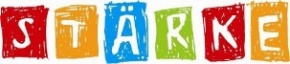 